Die Deutsche EinheitArbeitsblätter zum HanisauLand-Spezial „Die Deutsche Einheit“HintergrundDen 3. Oktober, den Tag, an dem im Jahr 1990 aus den beiden deutschen Staaten Bundesrepublik Deutschland und DDR wieder ein Staat wurde, feiern wir heute als Nationalfeiertag. In den Bildungsplänen der Sekundarstufe ist die deutsch-deutsche Geschichte fester Bestandteil. Doch da die Schülerinnen und Schüler heute das geteilte Deutschland nicht mehr selbst erlebt haben, haben sie Fragen an diesen Teil der Geschichte ihres Landes, der mit der individuellen Erfahrungswelt und oftmals auch eng mit der eigenen Familiengeschichte verknüpft ist. Aspekte aus diesem historischen Themenfeld in den Sachunterricht zu integrieren, erscheint zudem besonders gewinnbringend, weil noch Zeitzeugen befragt werden können.KompetenzerwerbSachkompetenzDie Schülerinnen und Schüler …kennen das Datum, an dem die deutsche Teilung offiziell endete (3. Oktober 1990).wissen, warum wir den deutschen Nationalfeiertag am 3. Oktober feiern.kennen das Datum des Mauerfalls (9. November 1989).wissen, dass der Mauerfall das Ende der deutschen Teilung einleitete.MethodenkompetenzDie Schülerinnen und Schüler …arbeiten Informationen aus einem Sachtext heraus.erklären Begriffe mithilfe eines Lexikons.befragen Zeitzeugen.üben sich in der Auseinandersetzung mit unterschiedlichen Perspektiven zu einem historischen Ereignis.UrteilskompetenzDie Schülerinnen und Schüler …beurteilen die Bedeutung von Zeitzeugen für die Geschichtswissenschaft.Die Deutsche Einheit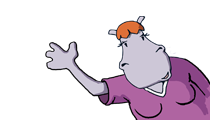  Aufgabe 1: Vorwissen 
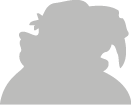 „Wenn ich an die Deutsche Einheit denke, denke ich an…“
Wie würdest du den Satz beenden?
Sammelt eure Vorschläge an der Tafel und sprecht darüber, was ihr über die Deutsche Einheit wisst. Aufgabe 2: Das Ende der Teilung Deutschlands
Lies im HanisauLand-Spezial „Die Deutsche Einheit“ das Einführungskapitel „Ende der Teilung Deutschlands – die Deutsche Einheit“. 
Finde danach die gesuchten Begriffe in den folgenden Sätzen. Die ersten Buchstaben der richtigen Antworten ergeben das Lösungswort.Am 3. Oktober feiern wir den deutschen …
O Volkstrauertag		O Nationalfeiertag	        O Tag der ArbeitDie friedlichen Demonstrationen, die zum Mauerfall führten, 
fanden im … 1989 statt. 
O Frühjahr			O Herbst			    O SommerMit dem Fall der Berliner Mauer am 9. November 1989 wurde das …. 
der DDR eingeleitet.
O Wirtschaftswunder 	   O Ende		   O WeihnachtsfestDas Dokument, das der Bundespräsident am 3. Oktober 1990 
unterschrieb, nennt man … 
O Mietvertrag		O Arbeitsvertrag	    O EinigungsvertragAm 3. Oktober 1990 endete offiziell die deutsche…
O Teilung		    O Finanzkrise		O Hauptreisezeit

 Lösungswort:  Aufgabe 3: Begriffe zur Deutschen EinheitIn folgendem Gitterrätsel sind vier Begriffe versteckt, die mit der Geschichte der Deutschen Einheit zu tun haben. Kannst du sie finden?
Erkläre die Begriffe mit deinen eigenen Worten. Das Lexikon auf HanisauLand.de hilft dir. Aufgabe 4: Zeitzeugen erinnern sichBefragt eure Eltern oder Großeltern zum Tag der Deutschen Einheit und fragt sie, wie sie die Wiedervereinigung Deutschlands erlebt haben. Teilt die Erinnerungen anschließend mit euren Mitschülern und Mitschülerinnen. 
Sprecht über Gemeinsamkeiten und Unterschiede in den Erinnerungen der Zeitzeugen. Aufgabe 5: Die Bedeutung von ZeitzeugenÜberlegt gemeinsam, welche Bedeutung Zeitzeugen für die Erforschung der Geschichte haben. LösungsblattAufgabe 1Freie Assoziationen entsprechend der individuellen Erfahrungswelt und des Vorwissens der Schülerinnen und Schüler.Aufgabe 2Die richtigen Lösungen lauten:NationalfeiertagHerbstEndeEinigungsvertragTeilungDas Lösungswort lautet: EINHEITAufgabe 31.2. Erwartet wird, dass die Schülerinnen und Schüler entsprechend ihres individuellen Leistungsniveaus Informationen aus den erklärenden Texten des Lexikons entnehmen. Lexikonartikel „Friedliche Revolution“:
„[…] Davon spricht man zum Beispiel, wenn man an das Ende der DDR denkt. Im Jahr 1989 gingen viele Bürger in Leipzig und anderen Städten der damaligen DDR auf die Straße und demonstrierten. Sie forderten mehr Freiheiten und riefen "Wir sind das Volk". Das war zwar eine klare Kampfansage an die DDR-Regierung und die Einheitspartei SED, doch die Proteste blieben gewaltfrei. Dieser friedliche Protest der Menschen führte schließlich zum Ende der DDR und dann später zur Vereinigung der beiden deutschen Staaten.“  Lexikonartikel „DDR“:
„Nach dem Zweiten Weltkrieg war Deutschland geteilt. Im Westen gab es die Bundesrepublik Deutschland, im Osten die DDR. DDR ist die Abkürzung für "Deutsche Demokratische Republik". Die DDR entstand 1949 aus der damaligen sowjetischen Besatzungszone. Das war der östliche Teil Deutschlands, der nach dem Zweiten Weltkrieg unter der Verwaltung der Sowjetunion stand. Die DDR umfasste das Gebiet der heutigen Bundesländer Brandenburg, Mecklenburg-Vorpommern, Sachsen, Sachsen-Anhalt und Thüringen.“  Lexikonartikel „Grenze“:
„Die Grenze ist eine gedachte Linie zwischen zwei Gebieten. Solche Gebiete können Grundstücke, Städte, Dörfer und Staaten sein. Bei Staaten handelt es sich bei dieser Linie um eine Staatsgrenze zwischen zwei benachbarten Ländern. Oft muss man an Grenzen seinen Pass vorzeigen oder Zoll bezahlen. Manchmal verläuft die Grenze entlang natürlicher Trennlinien, wie es Flüsse und Gebirge sind. Zwischen Deutschland und Frankreich ist es zum Beispiel ein Stück des Rheines. Grenzzeichen oder bestimmte Markierungen zeigen an, wo die Grenze verläuft. Man darf sie nicht heimlich überschreiten oder unerlaubte Waren von einem Land in ein anderes transportieren.“Aufgabe 4Die Ergebnisse und Inhalte werden die individuellen Erfahrungen der befragen Personen widerspiegeln und können sich daher durchaus unterscheiden. Das Reflektieren über Gemeinsamkeiten und Unterschiede lässt in den Schülerinnen und Schülern die Erkenntnis reifen, dass es nicht die eine historische „Wahrheit“ gibt.  Aufgabe 5Die Schülerinnen und Schüler reflektieren über die Bedeutung von Zeitzeugen. Dabei kann auf dem jeweiligen Leistungsniveau der Lerngruppe auch zur Sprache kommen, dass Zeitzeugenerinnerungen historische Narrative darstellen, die perspektivisch, d.h. von unterschiedlichen Biografien, Erfahrungen, Einstellungen u.a. geprägt, sind.ThemaDas Ende der Teilung DeutschlandsFächerSachunterricht, Politik, GeschichteZielgruppe3.-4. Klasse Materialien1 Arbeitsblatt (GS) (3 Seiten + 2 Lösungsblätter)4I123I5FEPEDWIBHEREVOLUTIONIAGAELZETAERREWEIAPODCERABDDRILONDDUXQNDIUZELYMMPECMEKJTTESAHNZREFALSTENDOSZIBYGFEPEDWIBHEREVOLUTIONIAGAELZETAERREWEIAPODCERABDDRILONDDUXQNDIUZELYMMPECMEKJTTESAHNZREFALSTENDOSZIBYG